УТВЕРЖДЕНпротоколом Организационного комитета Международной олимпиады Ассоциации «Глобальные университеты» для абитуриентов магистратуры и аспирантуры от 17.06.2022 г. № 2-з Структура научного профиля (портфолио) потенциальных научных руководителей участников Международной олимпиады Ассоциации «Глобальные университеты» для абитуриентов магистратуры и аспирантуры по треку аспирантуры в 2023-2024 гг. УниверситетФГАОУ ВО Первый МГМУ им. И.М. Сеченова Минздрава России (Сеченовский Университет)Уровень владения английским языкомB1Направление подготовки, на которое будет приниматься аспирантОториноларингологияПеречень исследовательских проектов потенциального научного руководителя (участие/руководство)Осложнения трансэтмоидальной декомпрессии орбиты. РуководствоДиагностика шилоподъязычного синдрома. РуководствоПеречень возможных тем для исследованияХирургическое лечение заболеваний верхних дыхательных путей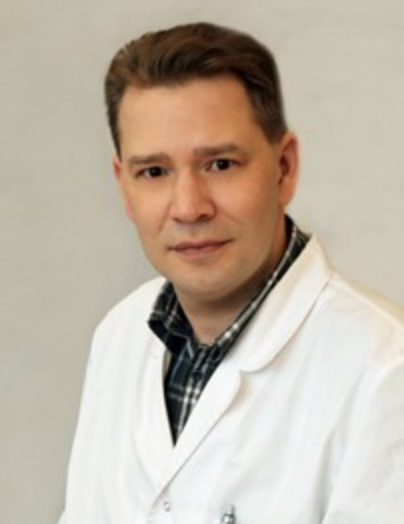 Research supervisor:Petr A. Kochetkov,Doctor of Science/PhD (Sechenov University)Медицинские науки и общественное здравоохранение 3.02. Клиническая медицина, Оториноларингология

TD OTORHINOLARYNGOLOGYResearch supervisor:Petr A. Kochetkov,Doctor of Science/PhD (Sechenov University)Supervisor’s research interests (более детальное описание научных интересов): Оториноларингология, хирургия верхних дыхательных путейResearch supervisor:Petr A. Kochetkov,Doctor of Science/PhD (Sechenov University)Research highlights (при наличии):Использование уникальных видеоэндоскопических технологий хирургииResearch supervisor:Petr A. Kochetkov,Doctor of Science/PhD (Sechenov University)Supervisor’s specific requirements:Раздел заполняется при наличии требований, предъявляемых к аспиранту (обязательный бэкграунд кандидата/дисциплины, которые он обязательно должен был освоить/ методы, которыми он должен владеть/ уметь пользоваться каким-то определённым ПО и др.)_специализация оториноларингология_________________________Research supervisor:Petr A. Kochetkov,Doctor of Science/PhD (Sechenov University)Supervisor’s main publications (указать общее количество публикаций в журналах, индексируемых Web of Science, Scopus, RSCI за последние 5 лет, написать до 5 наиболее значимых публикаций с указанием выходных данных): Груша Я.О., Кочетков П.А., Данилов С.С., Дуванова Е.Д., Свириденко Н.Ю. Осложнения трансназальной эндоскопической декомпрессии орбиты при эндокринной офтальмопатии. Вестник офтальмологии. 2023;139(3):63‑68.Svistushkin MV, Kotova S, Shpichka A, Starostina S, Shekhter A, Bikmulina P, Nikiforova A, Zolotova A, Royuk V, Kochetkov PA, Timashev S, Fomin V, Vosough M, Svistushkin V, Timashev P. Stem cell therapy for vocal fold regeneration after scarring: a review of experimental approaches. Stem Cell Res Ther. 2022 May 3;13(1):176. doi: 10.1186/s13287-022-02853-9. PMID: 35505357; PMCID: PMC9066721.Груша Я.О., Кочетков П.А., Исмаилова Д.С., Свистушкин В.М., Жоржоладзе Н.В., Спичак В.Ю. Эффективность трансэтмоидальной декомпрессии орбиты у пациентов с оптической нейропатией при эндокринной офтальмопатии. Вестник оториноларингологии. 2020;85(6):52-55. https://doi.org/10.17116/otorino20208506152 Груша Я.О., Исмаилова Д.С., Кочетков П.А., Андреева Н.А. Оптическая нейропатия при эндокринной офтальмопатии: возможности хирургического лечения. Вестник офтальмологии. 2020;136(4):193-200. https://doi.org/10.17116/oftalma2020136042193 Кочетков П. А. Трансэтмоидальная декомпрессионная орбитотомия при эндокринной офтальмопатии в стадии ремиссии: особенности хирургического вмешательства и результаты коррекции экзофтальма. Вестник оториноларингологии. 2017;82(1):38-42. https://doi.org/10.17116/otorino201782138-42 4. Кочетков П.А., Свистушкин В.М., Мокоян Ж.Т., Карпова О.Ю., Ордян А.Б. Комбинированный хирургический доступ при посттравматическом мукоцеле лобной пазухи. Клиническое наблюдение. Вестник оториноларингологии. 2018, 83(6), стр. 55–57 https://doi.org/10.17116/otorino20188306155Results of intellectual activity (при наличии)(Наиболее значимые результаты интеллектуальной деятельности)